													   8 Marzo		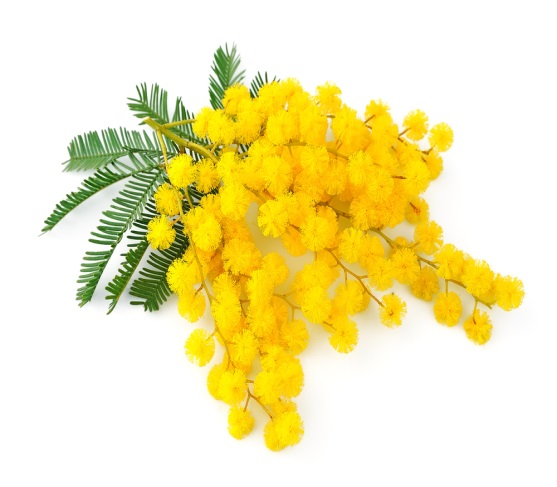 Festa della DonnaIngresso ridotto a tutte le Donne perché siete…generose…concrete…sincere…inclini al perdono…determinatema soprattutto perché siete disposte ad amare e a perdonare chi vi ama,concedendo sempre un’altra occasione…per amoreW le Donne !		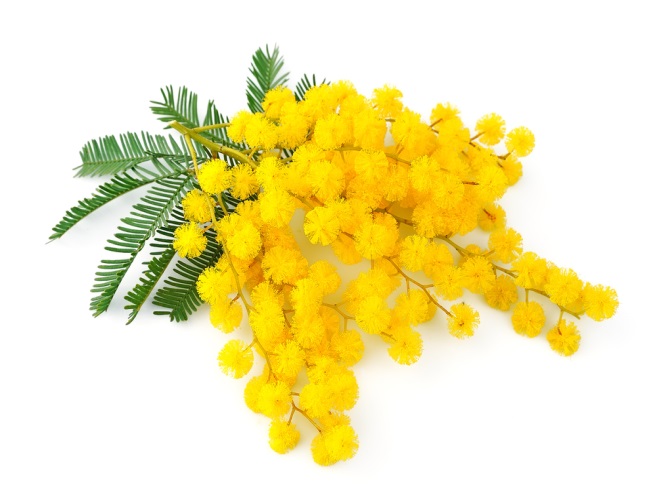 